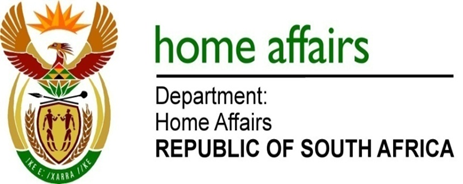 NATIONAL ASSEMBLYQUESTION FOR WRITTEN REPLYQUESTION NO. 2913DATE OF PUBLICATION: FRIDAY, 6 OCTOBER 2017 INTERNAL QUESTION PAPER 34 OF 20172913.	Ms H O Hlophe (EFF) to ask the Minister of Home Affairs:Did she request a certain person (name and details furnished) to resolve a matter between her department and a certain company (name furnished)?		                                                            			       NW3227EREPLY:The above forms part of a matter that is currently before the courts and is thus sub judice.Remarks: 					Reply: Approved / Not Approved Mr Jackson Wesley McKay		Prof. Hlengiwe Mkhize, MPActing Director-General			Minister of Home AffairsDate:						Date: 	